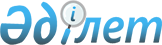 О границах оценочных зон и поправочных коэффициентах к базовым ставкам платы за земельные участки города УральскаРешение Западно-Казахстанского областного маслихата от 19 апреля 2005 года № 17-2. Зарегистрировано Департаментом юстиции Западно-Казахстанской области 26 апреля 2005 года № 2927.
      Сноска. Заголовок - в редакции решения Западно-Казахстанского областного маслихата от 09.12.2015 № 29-6 (вводится в действие со дня первого официального опубликования).

      В соответствии с пунктом 1 статьи 11 Земельного Кодекса Республики Казахстан от 20 июня 2003 года и Законом Республики Казахстан "О местном государственном управлении и самоуправлении в Республике Казахстан" от 23 января 2001 года Западно-Казахстанский областной маслихат РЕШИЛ:

      Сноска. Преамбула - в редакции решения Западно-Казахстанского областного маслихата от 09.12.2015 № 29-6 (вводится в действие со дня первого официального опубликования).

      1. Утвердить границы оценочных зон и поправочные коэффициенты к базовым ставкам платы за земельные участки города Уральска для определения оценочной стоимости земельных участков, предоставляемых в частную собственность государством в зависимости от местоположения, уровня инженерного оборудования, благоустройства, ландшафтной ценности, состояния окружающей среды и других факторов согласно приложению.

      Сноска. Пункт 1 - в редакции решения Западно-Казахстанского областного маслихата от 09.12.2015 № 29-6 (вводится в действие со дня первого официального опубликования). О границах оценочных зон и поправочных коэффициентах к базовым ставкам 
платы за земельные участки города Уральска
      Сноска. Приложение - в редакции решения Западно-Казахстанского областного маслихата от 09.12.2015 № 29-6 (вводится в действие со дня первого официального опубликования); с изменениями, внесенными решением Западно-Казахстанского областного маслихата от 01.06.2017 № 10-4 (вводится в действие по истечении десяти календарных дней после дня его первого официального опубликования)


					© 2012. РГП на ПХВ «Институт законодательства и правовой информации Республики Казахстан» Министерства юстиции Республики Казахстан
				
      Председатель сессии

      Секретарь областного маслихата
Утверждено решением 
Западно-Казахстанского 
областного маслихата 
от 19 апреля 2005 года № 17-2
 Зоны 
Описание границ
Поправочные коэффициенты к базовой ставке
1.
С северо-запада от железнодорожного моста через реку Урал вдоль границ земель железной дороги по улице Деповская, до переезда через железную дорогу до границы бывшего Автотранспортного предприятия-1, вдоль его западной границы до Перевалочной рощи, вдоль старицы до реки Урал и вдоль его берега до рощи Горького, вдоль рощи до реки Чаган, вдоль реки Чаган до железнодорожного моста через реку Чаган
2,0
2.
С северо-запада от железнодорожного моста через реку Чаган вдоль берега, по северной границе города Уральск до дороги Уральск-Самара, по этой дороге до улицы Шолохова, по улице Шолохова до улицы Циолковского, по улице Циолковского до земель железной дороги, вдоль земель железной дороги на Запад по улицам Магистральная, Локомотивная до железнодорожного моста через реку Чаган
1,75
3.
На севере по границе земель железной дороги до улицы С. Датулы, по улице С. Датулы до моста через реку Урал вдоль берега реки Урал до старицы, вдоль нее по западной границе бывшего Автотранспортного предприятия-1 до улицы Деповская, по улице Деповская до района железнодорожного Депо
1,6
4.
На севере от угла улицы Циолковского по улице Шолохова на восток по улице Московская, далее по границе индивидуальных застроек на юг до земель железной дороги до улицы Циолковского, по улице Циолковского до улицы Шолохова
2,0
5.
От дороги Уральск-Самара на севере по северной границе города включая малоэтажные застройки северо-восточного жилого района и Желаевский промышленный узел по восточной границе города (без села Желаево) вдоль земель железной дороги до границы индивидуальных застроек северо-восточного района и вдоль ее границы по улице Московская до трассы Уральск-Самара
1,75
6.
С севера от улицы С. Датулы по границе земель железной дороги на восток до Поймы реки Урал, вдоль его берега до моста через реку Урал по улице С. Датулы на север до земель железной дороги
1,4
7.
Земли поселка Зачаганск, включая на севере от путепровода в районе поселка Деркул вдоль железной дороги до реки Чаган, на юг вдоль его правого берега до устья, вдоль озера Анискино до реки Урал, вдоль берега реки Урал до границы земель товарищества с ограниченной ответственностью "Ізденіс", включая село Меловые горки, далее по южной границе земель города до земель Уральской сельскохозяйственной опытной станции, далее по границе земель Уральской сельскохозяйственной опытной станции до путепровода
1,75
8.
Земли поселка Деркул, включая газораспределительную станцию-2, поселок "Үміт", район "Белая казарма", земли в пойме рек Деркул, Чаган до железнодорожного моста через реку Чаган
1,4
9.
Земли села Серебряково, поселка Круглоозерное, села Меловые горки, села Желаево и другие населенные пункты
0,75